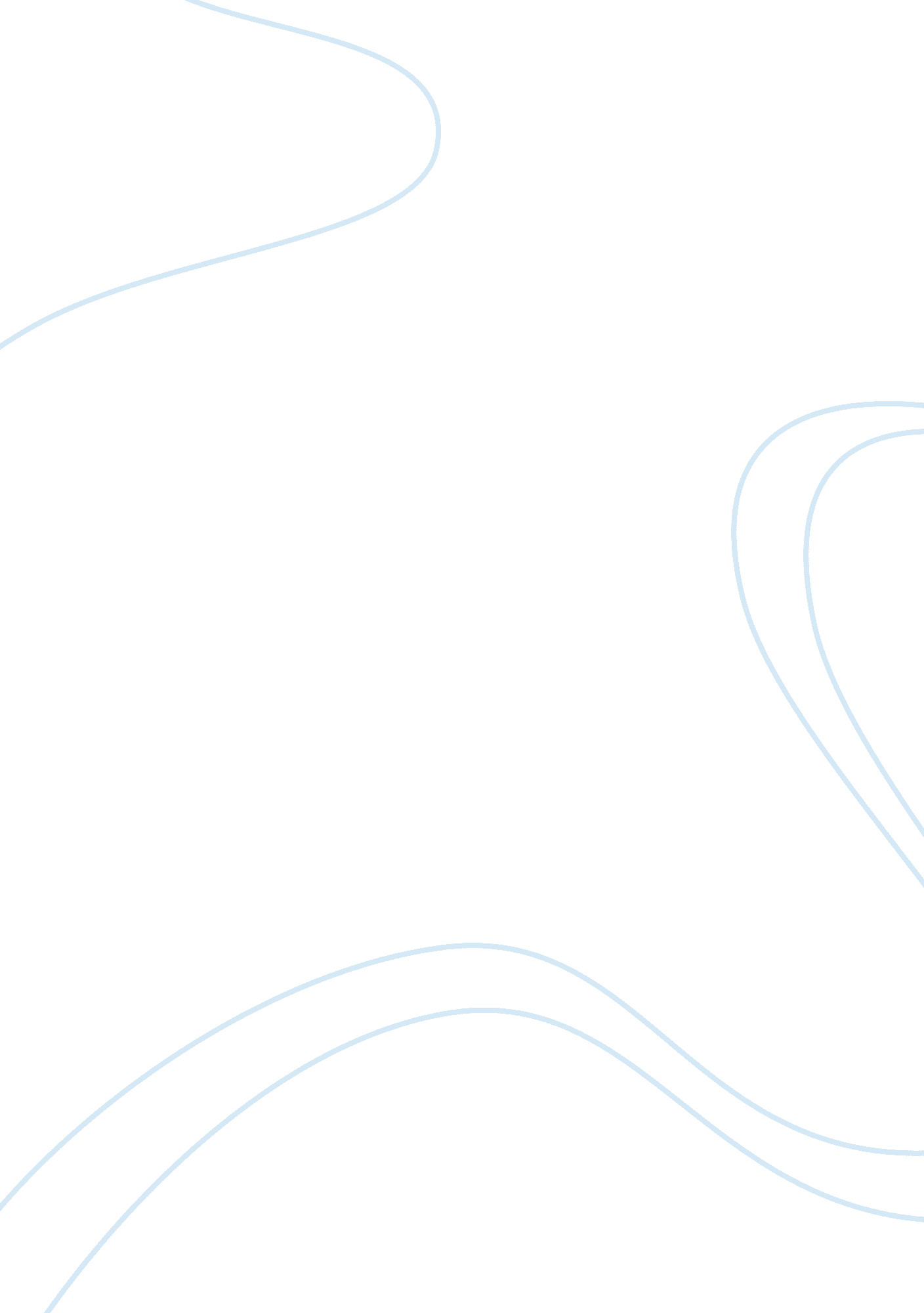 Bad driversTechnology, Cars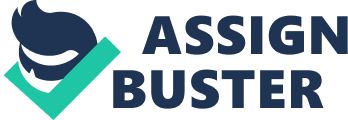 Please note that the drivers used in this rant are full driving license and know the 'Do's and Don't of driving! What is a bad driver? A bad driver is the moron who lacks the brain capacity to drive like a normal person. Instead of looking at a situation and thinking about it logically, the driver chugs along In their own little world blissfully unaware of the world around them. It Isn't that they don't want to care about the others around them, the problem Is that their brains are actually so tiny that they are enable to comprehend more than one thing at a time. This Is why you will often spot a bad driver stopping in the middle of the road. What has happened, Is that In the middle of attempting a maneuver that requires them to think about multiple things at the same time, their brain and body has suffered a complete overload and shut Itself down. A few weeks ago I suffered a mentally disturbing experience. As usual I was running late for my football class, so I decided to ask my parents If I can go by car. Surprisingly they agreed. After a fairly peaceful Journey, possibly the worst possible outcome occurred. It was a minor road and 2 cars have met. What should have happened is either one of the drivers reverse into an opening to clear the way, saving everyone loads of time; however neither one of the drivers had the decency to clear the way and soon enough a 2 car roadblock became a bundle of cars all mindlessly honking at each other. What have we become? Human Being... Seriously, is there some kind of driving epidemic going on that I haven't heard about? 